Стишки в тетрадь (О. Лукашова, учитель начальных классов.)Ты сегодня молодец!Вижу, постарался.Пусть будет  это образец-На него равняйся!Как приятно в руки взятьЭту лучшую тетрадь!Все задания моивыполняешь от души!Если правила учить,Без ошибок можно жить.Нужно к знаниям стремиться-Это в жизни пригодится!Сегодня блистаешь работой на 5!И очень успеху я рада опять.Продолжи в тетради красиво писать,И будут о ней друзья твои знать!Открываю я тетрадь: Диво дивное опять...Как помяты тут страницы,Это вовсе не годиться!Тут дупло?!А может дырка!?Кто орудовал резинкой?Или младшая сестра Здесь порядок навела?Беру, Илья, твою тетрадьИ все глазам своими не верю!...Красиво ты смог написать?А может, чародеи?Теперь твой долг всем доказать,Что снова ты получишь 5!Да, стараться ты умеешь!...Как приятно взять тетрадь.Ведь опять твои работыВыполняются на 5!Ты, дружочек, не старался.Кто мешал трудиться?Просмотрел по сторонам-Это не годиться!Ты в тетрадях просто ас!	Удивляешь весь наш класс.Впредь всегда старайся,Но не зазнавайся!Слабым тоже помоги,Ведь они друзья твои!Вижу, правила учил,Там, где нужно, применил.Грамота всегда важнаИ по жизни так нужна!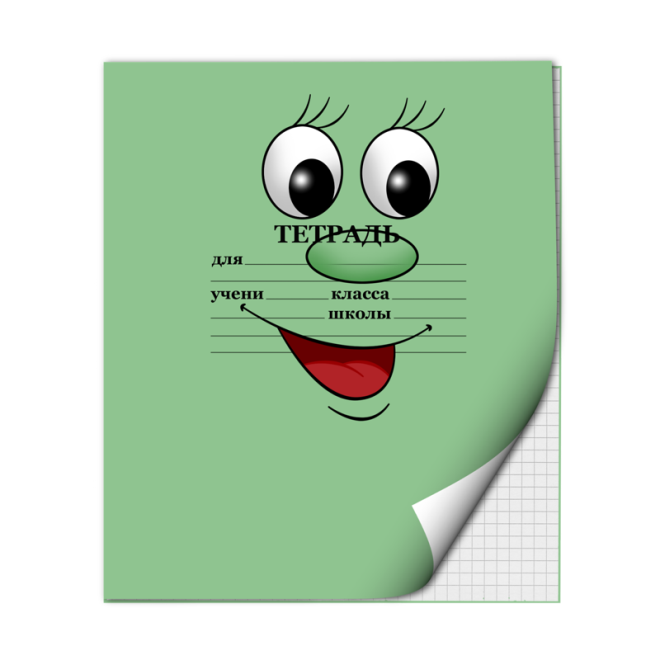 